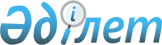 О внесении изменений и дополнений в решение маслихата от 24 декабря 2014 года № 283 "О бюджете Житикаринского района на 2015-2017 годы"
					
			Утративший силу
			
			
		
					Решение маслихата Житикаринского района Костанайской области от 21 октября 2015 года № 378. Зарегистрировано Департаментом юстиции Костанайской области 23 октября 2015 года № 5951. Утратило силу в связи с истечением срока действия (письмо маслихата Житикаринского района Костанайской области от 14 января 2016 года № 02-32/18)

      Сноска. Утратило силу в связи с истечением срока действия (письмо маслихата Житикаринского района Костанайской области от 14.01.2016 № 02-32/18).      В соответствии со статьей 109 Бюджетного кодекса Республики Казахстан от 4 декабря 2008 года Житикаринский районный маслихат РЕШИЛ:



      1. Внести в решение маслихата от 24 декабря 2014 года № 283 "О бюджете Житикаринского района на 2015-2017 годы" (зарегистрировано в Реестре государственной регистрации нормативных правовых актов № 5301, опубликовано 22 января 2015 года в газете "Житикаринские новости") следующие изменения и дополнения:



      подпункты 1), 2), 5), 6) пункта 1 указанного решения изложить в новой редакции:

      "1) доходы – 3392649,7 тысяч тенге, в том числе по:

      налоговым поступлениям – 1485265 тысяч тенге;

      неналоговым поступлениям – 16763 тысячи тенге;

      поступлениям от продажи основного капитала – 31779,9 тысяч тенге;

      поступлениям трансфертов – 1858841,8 тысяча тенге;

      2) затраты – 3453665,8 тысяч тенге;

      5) дефицит (профицит) бюджета – - 62735,1 тысяч тенге;

      6) финансирование дефицита (использование профицита) бюджета – 62735,1 тысяч тенге.";



      пункт 4 указанного решения изложить в новой редакции:

      "4. Утвердить резерв акимата Житикаринского района на 2015 год в сумме 42492 тысячи тенге.";



      в пункте 5 указанного решения:

      подпункты 14), 15) изложить в новой редакции:

      "14) 42000 тысячи тенге – на оказание жилищной помощи;

      15) 21280 тысяч тенге - на проведение текущего ремонта автомобильной дороги по улице Зулхаирова в городе Житикара;";

      дополнить подпунктом 17) следующего содержания:

      "17) 112 тысяч тенге - на проведение ветеринарных мероприятий по профилактике энзоотических болезней животных.";



      в пункте 6 указанного решения:

      подпункты 10), 13) изложить в новой редакции:

      "10) 4389 тысяч тенге – на субсидирование процентной ставки по кредитам банков для реализации проектов;

      13) 104565 тысяч тенге – на выплату ежемесячной надбавки за особые условия труда к должностным окладам работников государственных учреждений, не являющихся государственными служащими, а также работников государственных предприятий, финансируемых из местного бюджета;";

      дополнить подпунктом 15) следующего содержания:

      "15) 112 тысяч тенге – на развитие городов и сельских населенных пунктов в рамках Дорожной карты занятости 2020.";

      подпункт 11) исключить;



      пункт 7-3 указанного решения изложить в новой редакции:

      "7-3. Учесть, что в районном бюджете на 2015 год предусмотрен возврат целевых трансфертов, выделенных из республиканского бюджета в сумме 3530,5 тысяч тенге, из областного бюджета – 34031,1 тысяча тенге.";



      приложения 1, 5 к указанному решению изложить в новой редакции согласно приложениям 1, 2 к настоящему решению.



      2. Настоящее решение вводится в действие с 1 января 2015 года.      Председатель сессии                        Н. Джафаров      Секретарь Житикаринского

      районного маслихата                        М. Кененбаева      СОГЛАСОВАНО      Руководитель

      государственного учреждения

      "Отдел экономики и

      бюджетного планирования

      акимата Житикаринского района"

      __________ Г. Баймухамбетова

      21 октября 2015 года

Приложение 1       

к решению маслихата    

от 21 октября 2015 года  

№ 378           Приложение 1       

к решению маслихата    

от 24 декабря 2014 года  

№ 283            Бюджет Житикаринского района на 2015 год

Приложение 2        

к решению маслихата    

от 21 октября 2015 года  

№ 378            Приложение 5       

к решению маслихата    

от 24 декабря 2014 года  

№ 283            Бюджетные программы аппаратов акимов города, сел, сельских округов Житикаринского района
					© 2012. РГП на ПХВ «Институт законодательства и правовой информации Республики Казахстан» Министерства юстиции Республики Казахстан
				КатегорияКатегорияКатегорияКатегорияСумма,

тысяч тенгеКлассКлассКлассСумма,

тысяч тенгеПодклассПодклассСумма,

тысяч тенгеНАИМЕНОВАНИЕСумма,

тысяч тенгеI. Доходы3392649,71Налоговые поступления148526501Подоходный налог6545102Индивидуальный подоходный налог65451003Социальный налог4683751Социальный налог46837504Hалоги на собственность2537771Hалоги на имущество1767203Земельный налог120234Hалог на транспортные средства631115Единый земельный налог192305Внутренние налоги на товары, работы и услуги957312Акцизы31243Поступления за использование природных и других ресурсов665654Сборы за ведение предпринимательской и профессиональной деятельности245405Налог на игорный бизнес150208Обязательные платежи, взимаемые за совершение юридически значимых действий и (или) выдачу документов уполномоченными на то государственными органами или должностными лицами128721Государственная пошлина128722Неналоговые поступления1676301Доходы от государственной собственности64441Поступления части чистого дохода государственных предприятий255Доходы от аренды имущества, находящегося в государственной собственности34987Вознаграждения по кредитам, выданным из государственного бюджета27889Прочие доходы от государственной собственности13303Поступления денег от проведения государственных закупок, организуемых государственными учреждениями, финансируемыми из государственного бюджета4951Поступления денег от проведения государственных закупок, организуемых государственными учреждениями, финансируемыми из государственного бюджета49504Штрафы, пени, санкции, взыскания, налагаемые государственными учреждениями, финансируемыми из государственного бюджета, а также содержащимися и финансируемыми из бюджета (сметы расходов) Национального Банка Республики Казахстан371Штрафы, пени, санкции, взыскания, налагаемые государственными учреждениями, финансируемыми из государственного бюджета, а также содержащимися и финансируемыми из бюджета (сметы расходов) Национального Банка Республики Казахстан, за исключением поступлений от организаций нефтяного сектора3706Прочие неналоговые поступления97871Прочие неналоговые поступления97873Поступления от продажи основного капитала31779,901Продажа государственного имущества, закрепленного за государственными учреждениями22583,91Продажа государственного имущества, закрепленного за государственными учреждениями22583,903Продажа земли и нематериальных активов91961Продажа земли78372Продажа нематериальных активов13594Поступления трансфертов1858841,802Трансферты из вышестоящих органов государственного управления1858841,82Трансферты из областного бюджета1858841,8Функциональная группаФункциональная группаФункциональная группаФункциональная группаФункциональная группаСумма,

тысяч тенгеФункциональная подгруппаФункциональная подгруппаФункциональная подгруппаФункциональная подгруппаСумма,

тысяч тенгеАдминистратор бюджетных программАдминистратор бюджетных программАдминистратор бюджетных программСумма,

тысяч тенгеПрограммаПрограммаСумма,

тысяч тенгеНАИМЕНОВАНИЕСумма,

тысяч тенгеII. Затраты3453665,801Государственные услуги общего характера283904,81Представительные, исполнительные и другие органы, выполняющие общие функции государственного управления224275,2112Аппарат маслихата района (города областного значения)14239001Услуги по обеспечению деятельности маслихата района (города областного значения)14239122Аппарат акима района (города областного значения)83274001Услуги по обеспечению деятельности акима района (города областного значения)83274123Аппарат акима района в городе, города районного значения, поселка, села, сельского округа126762,2001Услуги по обеспечению деятельности акима района в городе, города районного значения, поселка, села, сельского округа126762,22Финансовая деятельность21085,5452Отдел финансов района (города областного значения)21085,5001Услуги по реализации государственной политики в области исполнения бюджета и управления коммунальной собственностью района (города областного значения)17065,3003Проведение оценки имущества в целях налогообложения1591,2010Приватизация, управление коммунальным имуществом, постприватизационная деятельность и регулирование споров, связанных с этим24295Планирование и статистическая деятельность15368453Отдел экономики и бюджетного планирования района (города областного значения)15368001Услуги по реализации государственной политики в области формирования и развития экономической политики, системы государственного планирования153689Прочие государственные услуги общего характера23176,1458Отдел жилищно-коммунального хозяйства, пассажирского транспорта и автомобильных дорог района (города областного значения)23176,1001Услуги по реализации государственной политики на местном уровне в области жилищно-коммунального хозяйства, пассажирского транспорта и автомобильных дорог18494,4067Капитальные расходы подведомственных государственных учреждений и организаций4681,702Оборона5914,41Военные нужды5914,4122Аппарат акима района (города областного значения)5914,4005Мероприятия в рамках исполнения всеобщей воинской обязанности5914,403Общественный порядок, безопасность, правовая, судебная, уголовно-исполнительная деятельность1510,69Прочие услуги в области общественного порядка и безопасности1510,6458Отдел жилищно-коммунального хозяйства, пассажирского транспорта и автомобильных дорог района (города областного значения)1510,6021Обеспечение безопасности дорожного движения в населенных пунктах1510,604Образование17368311Дошкольное воспитание и обучение108010464Отдел образования района (города областного значения)108010009Обеспечение деятельности организаций дошкольного воспитания и обучения49952040Реализация государственного образовательного заказа в дошкольных организациях образования580582Начальное, основное среднее и общее среднее образование1531586,1123Аппарат акима района в городе, города районного значения, поселка, села, сельского округа1013,5005Организация бесплатного подвоза учащихся до школы и обратно в сельской местности1013,5464Отдел образования района (города областного значения)1497992,6003Общеобразовательное обучение1444340,6006Дополнительное образование для детей53652465Отдел физической культуры и спорта района (города областного значения)32580017Дополнительное образование для детей и юношества по спорту325809Прочие услуги в области образования97234,9464Отдел образования района (города областного значения)97234,9001Услуги по реализации государственной политики на местном уровне в области образования 17984,2005Приобретение и доставка учебников, учебно-методических комплексов для государственных учреждений образования района (города областного значения)29308,7007Проведение школьных олимпиад, внешкольных мероприятий и конкурсов районного (городского) масштаба1155,7015Ежемесячная выплата денежных средств опекунам (попечителям) на содержание ребенка-сироты (детей-сирот), и ребенка (детей), оставшегося без попечения родителей26407022Выплата единовременных денежных средств казахстанским гражданам, усыновившим (удочерившим) ребенка (детей)-сироту и ребенка (детей), оставшегося без попечения родителей1044029Обследование психического здоровья детей и подростков и оказание психолого-медико-

педагогической консультативной помощи населению9381067Капитальные расходы подведомственных государственных учреждений и организаций11954,306Социальная помощь и социальное обеспечение325504,51Социальное обеспечение9925464Отдел образования района (города областного значения)9925030Содержание ребенка (детей), переданного патронатным воспитателям99252Социальная помощь257039,5451Отдел занятости и социальных программ района (города областного значения)257039,5002Программа занятости26955,1005Государственная адресная социальная помощь4692006Оказание жилищной помощи112192007Социальная помощь отдельным категориям нуждающихся граждан по решениям местных представительных органов27751,4010Материальное обеспечение детей-инвалидов, воспитывающихся и обучающихся на дому838014Оказание социальной помощи нуждающимся гражданам на дому29152015Территориальные центры социального обслуживания пенсионеров и инвалидов13509016Государственные пособия на детей до 18 лет21634017Обеспечение нуждающихся инвалидов обязательными гигиеническими средствами и предоставление услуг специалистами жестового языка, индивидуальными помощниками в соответствии с индивидуальной программой реабилитации инвалида5338052Проведение мероприятий, посвященных семидесятилетию Победы в Великой Отечественной войне149789Прочие услуги в области социальной помощи и социального обеспечения58540451Отдел занятости и социальных программ района (города областного значения)58540001Услуги по реализации государственной политики на местном уровне в области обеспечения занятости и реализации социальных программ для населения29052011Оплата услуг по зачислению, выплате и доставке пособий и других социальных выплат375050Реализация Плана мероприятий по обеспечению прав и улучшению качества жизни инвалидов2911307Жилищно-коммунальное хозяйство325379,11Жилищное хозяйство29667,4458Отдел жилищно-коммунального хозяйства, пассажирского транспорта и автомобильных дорог района (города областного значения)6665,6003Организация сохранения государственного жилищного фонда1501,4005Снос аварийного и ветхого жилья3735,2049Проведение энергетического аудита многоквартирных жилых домов1429464Отдел образования района (города областного значения)2125026Ремонт объектов в рамках развития городов и сельских населенных пунктов по Дорожной карте занятости 20202125467Отдел строительства района (города областного значения)20876,8004Проектирование, развитие и (или) обустройство инженерно-коммуникационной инфраструктуры20876,82Коммунальное хозяйство215235,2458Отдел жилищно-коммунального хозяйства, пассажирского транспорта и автомобильных дорог района (города областного значения)8001,4012Функционирование системы водоснабжения и водоотведения8001,4467Отдел строительства района (города областного значения)207233,8006Развитие системы водоснабжения и водоотведения3777058Развитие системы водоснабжения и водоотведения в сельских населенных пунктах203456,83Благоустройство населенных пунктов80476,5123Аппарат акима района в городе, города районного значения, поселка, села, сельского округа80049,6008Освещение улиц населенных пунктов44248,5009Обеспечение санитарии населенных пунктов20210010Содержание мест захоронений и погребение безродных1054,4011Благоустройство и озеленение населенных пунктов14536,7458Отдел жилищно-коммунального хозяйства, пассажирского транспорта и автомобильных дорог района (города областного значения)426,9016Обеспечение санитарии населенных пунктов426,908Культура, спорт, туризм и информационное пространство1228401Деятельность в области культуры42503455Отдел культуры и развития языков района (города областного значения)42503003Поддержка культурно-досуговой работы425032Спорт19282465Отдел физической культуры и спорта района (города областного значения)19282001Услуги по реализации государственной политики на местном уровне в сфере физической культуры и спорта7063005Развитие массового спорта и национальных видов спорта4769006Проведение спортивных соревнований на районном (города областного значения) уровне2606007Подготовка и участие членов сборных команд района (города областного значения) по различным видам спорта на областных спортивных соревнованиях48443Информационное пространство42191455Отдел культуры и развития языков района (города областного значения)30798006Функционирование районных (городских) библиотек21898007Развитие государственного языка и других языков народа Казахстана8900456Отдел внутренней политики района (города областного значения)11393002Услуги по проведению государственной информационной политики113939Прочие услуги по организации культуры, спорта, туризма и информационного пространства18864455Отдел культуры и развития языков района (города областного значения)7986001Услуги по реализации государственной политики на местном уровне в области развития языков и культуры7986456Отдел внутренней политики района (города областного значения)10878001Услуги по реализации государственной политики на местном уровне в области информации, укрепления государственности и формирования социального оптимизма граждан10240003Реализация мероприятий в сфере молодежной политики63810Сельское, водное, лесное, рыбное хозяйство, особо охраняемые природные территории, охрана окружающей среды и животного мира, земельные отношения77679,71Сельское хозяйство37768,7453Отдел экономики и бюджетного планирования района (города областного значения)1244099Реализация мер по оказанию социальной поддержки специалистов1244462Отдел сельского хозяйства района (города областного значения)19643,9001Услуги по реализации государственной политики на местном уровне в сфере сельского хозяйства19643,9473Отдел ветеринарии района (города областного значения)16880,8001Услуги по реализации государственной политики на местном уровне в сфере ветеринарии12235005Обеспечение функционирования скотомогильников (биотермических ям)1897,8006Организация санитарного убоя больных животных440007Организация отлова и уничтожения бродячих собак и кошек1470009Проведение ветеринарных мероприятий по энзоотическим болезням животных112010Проведение мероприятий по идентификации сельскохозяйственных животных7266Земельные отношения9832463Отдел земельных отношений района (города областного значения)9832001Услуги по реализации государственной политики в области регулирования земельных отношений на территории района (города областного значения)98329Прочие услуги в области сельского, водного, лесного, рыбного хозяйства, охраны окружающей среды и земельных отношений30079473Отдел ветеринарии района (города областного значения)30079011Проведение противоэпизоотических мероприятий3007911Промышленность, архитектурная, градостроительная и строительная деятельность162072Архитектурная, градостроительная и строительная деятельность16207467Отдел строительства района (города областного значения)10052001Услуги по реализации государственной политики на местном уровне в области строительства10052468Отдел архитектуры и градостроительства района (города областного значения)6155001Услуги по реализации государственной политики в области архитектуры и градостроительства на местном уровне615512Транспорт и коммуникации61072,81Автомобильный транспорт61072,8123Аппарат акима района в городе, города районного значения, поселка, села, сельского округа30889,8013Обеспечение функционирования автомобильных дорог в городах районного значения, поселках, селах, сельских округах30889,8458Отдел жилищно-коммунального хозяйства, пассажирского транспорта и автомобильных дорог района (города областного значения)30183023Обеспечение функционирования автомобильных дорог 3018313Прочие459248,63Поддержка предпринимательской деятельности и защита конкуренции8822469Отдел предпринимательства района (города областного значения)8822001Услуги по реализации государственной политики на местном уровне в области развития предпринимательства88229Прочие450426,6123Аппарат акима района в городе, города районного значения, поселка, села, сельского округа87493049Текущее обустройство моногородов87493452Отдел финансов района (города областного значения)42492012Резерв местного исполнительного органа района (города областного значения)42492458Отдел жилищно-коммунального хозяйства, пассажирского транспорта и автомобильных дорог района (города областного значения)157778,6044Текущее обустройство моногородов37233,3085Реализация бюджетных инвестиционных проектов в моногородах120545,3464Отдел образования района (города областного значения)14424041Реализация мер по содействию экономическому развитию регионов в рамках Программы "Развитие регионов"14424467Отдел строительства района (города областного значения)143850085Реализация бюджетных инвестиционных проектов в моногородах143850469Отдел предпринимательства района (города областного значения)4389033Субсидирование процентной ставки по кредитам для реализации проектов в моногородах438914Обслуживание долга11,71Обслуживание долга11,7452Отдел финансов района (города областного значения)11,7013Обслуживание долга местных исполнительных органов по выплате вознаграждений и иных платежей по займам из областного бюджета11,715Трансферты37561,61Трансферты37561,6452Отдел финансов района (города областного значения)37561,6006Возврат неиспользованных (недоиспользованных) целевых трансфертов37561,6III. Чистое бюджетное кредитование1719Бюджетные кредиты202810Сельское, водное, лесное, рыбное хозяйство, особо охраняемые природные территории, охрана окружающей среды и животного мира, земельные отношения20281Сельское хозяйство2028453Отдел экономики и бюджетного планирования района (города областного значения)2028006Бюджетные кредиты для реализации мер социальной поддержки специалистов2028КатегорияКатегорияКатегорияКатегорияКатегорияСумма,

тысяч тенгеКлассКлассКлассКлассСумма,

тысяч тенгеПодклассПодклассПодклассСумма,

тысяч тенгеСпецификаСпецификаСумма,

тысяч тенгеПогашение бюджетных кредитов3095Погашение бюджетных кредитов309501Погашение бюджетных кредитов3095011Погашение бюджетных кредитов, выданных из государственного бюджета309IV. Сальдо по операциям с финансовыми активами0V. Дефицит (профицит) бюджета-62735,1VI. Финансирование дефицита (использование профицита) бюджета62735,1Функциональная группаФункциональная группаФункциональная группаФункциональная группаФункциональная группаСумма,

тысяч тенгеФункциональная подгруппаФункциональная подгруппаФункциональная подгруппаФункциональная подгруппаСумма,

тысяч тенгеАдминистратор бюджетных программАдминистратор бюджетных программАдминистратор бюджетных программСумма,

тысяч тенгеПрограммаПрограммаСумма,

тысяч тенгеНАИМЕНОВАНИЕСумма,

тысяч тенгегород Житикара01Государственные услуги общего характера272441Представительные, исполнительные и другие органы, выполняющие общие функции государственного управления27244123Аппарат акима района в городе, города районного значения, поселка, села, сельского округа27244001Услуги по обеспечению деятельности акима района в городе, города районного значения, поселка, села, сельского округа2724407Жилищно-коммунальное хозяйство72849,93Благоустройство населенных пунктов72849,8123Аппарат акима района в городе, города районного значения, поселка, села, сельского округа72849,8008Освещение улиц населенных пунктов39048,7009Обеспечение санитарии населенных пунктов18210010Содержание мест захоронений и погребение безродных1054,4011Благоустройство и озеленение населенных пунктов14536,712Транспорт и коммуникации30672,31Автомобильный транспорт30672,3123Аппарат акима района в городе, города районного значения, поселка, села, сельского округа30672,3013Обеспечение функционирования автомобильных дорог в городах районного значения, поселках, селах, сельских округах30672,313Прочие874939Прочие87493123Аппарат акима района в городе, города районного значения, поселка, села, сельского округа87493049Текущее обустройство моногородов87493Большевистский сельский округ01Государственные услуги общего характера79151Представительные, исполнительные и другие органы, выполняющие общие функции государственного управления7915123Аппарат акима района в городе, города районного значения, поселка, села, сельского округа7915001Услуги по обеспечению деятельности акима района в городе, города районного значения, поселка, села, сельского округа791507Жилищно-коммунальное хозяйство3863Благоустройство населенных пунктов386123Аппарат акима района в городе, города районного значения, поселка, села, сельского округа386008Освещение улиц населенных пунктов386село Волгоградское01Государственные услуги общего характера6567,61Представительные, исполнительные и другие органы, выполняющие общие функции государственного управления6567,6123Аппарат акима района в городе, города районного значения, поселка, села, сельского округа6567,6001Услуги по обеспечению деятельности акима района в городе, города районного значения, поселка, села, сельского округа6567,607Жилищно-коммунальное хозяйство386,93Благоустройство населенных пунктов386,9123Аппарат акима района в городе, города районного значения, поселка, села, сельского округа386,9008Освещение улиц населенных пунктов386,9село Аккарга01Государственные услуги общего характера64901Представительные, исполнительные и другие органы, выполняющие общие функции государственного управления6490123Аппарат акима района в городе, города районного значения, поселка, села, сельского округа6490001Услуги по обеспечению деятельности акима района в городе, города районного значения, поселка, села, сельского округа649007Жилищно-коммунальное хозяйство3723Благоустройство населенных пунктов372123Аппарат акима района в городе, города районного значения, поселка, села, сельского округа372008Освещение улиц населенных пунктов372село Приречное01Государственные услуги общего характера5842,51Представительные, исполнительные и другие органы, выполняющие общие функции государственного управления5842,5123Аппарат акима района в городе, города районного значения, поселка, села, сельского округа5842,5001Услуги по обеспечению деятельности акима района в городе, города районного значения, поселка, села, сельского округа5842,507Жилищно-коммунальное хозяйство5433Благоустройство населенных пунктов543123Аппарат акима района в городе, города районного значения, поселка, села, сельского округа543008Освещение улиц населенных пунктов543село Милютинка01Государственные услуги общего характера68241Представительные, исполнительные и другие органы, выполняющие общие функции государственного управления6824123Аппарат акима района в городе, города районного значения, поселка, села, сельского округа6824001Услуги по обеспечению деятельности акима района в городе, города районного значения, поселка, села, сельского округа682407Жилищно-коммунальное хозяйство4673Благоустройство населенных пунктов467123Аппарат акима района в городе, города районного значения, поселка, села, сельского округа467008Освещение улиц населенных пунктов467Муктикольский сельский округ01Государственные услуги общего характера7515,81Представительные, исполнительные и другие органы, выполняющие общие функции государственного управления7515,8123Аппарат акима района в городе, города районного значения, поселка, села, сельского округа7515,8001Услуги по обеспечению деятельности акима района в городе, города районного значения, поселка, села, сельского округа7515,807Жилищно-коммунальное хозяйство1763Благоустройство населенных пунктов176123Аппарат акима района в городе, города районного значения, поселка, села, сельского округа176008Освещение улиц населенных пунктов176Тохтаровский сельский округ01Государственные услуги общего характера6869,61Представительные, исполнительные и другие органы, выполняющие общие функции государственного управления6869,6123Аппарат акима района в городе, города районного значения, поселка, села, сельского округа6869,6001Услуги по обеспечению деятельности акима района в городе, города районного значения, поселка, села, сельского округа6869,604Образование1013,52Начальное, основное среднее и общее среднее образование1013,5123Аппарат акима района в городе, города районного значения, поселка, села, сельского округа1013,5005Организация бесплатного подвоза учащихся до школы и обратно в сельской местности1013,507Жилищно-коммунальное хозяйство441,93Благоустройство населенных пунктов441,9123Аппарат акима района в городе, города районного значения, поселка, села, сельского округа441,9008Освещение улиц населенных пунктов441,9село Чайковское01Государственные услуги общего характера6936,51Представительные, исполнительные и другие органы, выполняющие общие функции государственного управления6936,5123Аппарат акима района в городе, города районного значения, поселка, села, сельского округа6936,5001Услуги по обеспечению деятельности акима района в городе, города районного значения, поселка, села, сельского округа6936,507Жилищно-коммунальное хозяйство2993Благоустройство населенных пунктов299123Аппарат акима района в городе, города районного значения, поселка, села, сельского округа299008Освещение улиц населенных пунктов299село Шевченковка01Государственные услуги общего характера6164,21Представительные, исполнительные и другие органы, выполняющие общие функции государственного управления6164,2123Аппарат акима района в городе, города районного значения, поселка, села, сельского округа6164,2001Услуги по обеспечению деятельности акима района в городе, города районного значения, поселка, села, сельского округа6164,207Жилищно-коммунальное хозяйство2373Благоустройство населенных пунктов237123Аппарат акима района в городе, города районного значения, поселка, села, сельского округа237008Освещение улиц населенных пунктов237село Пригородное01Государственные услуги общего характера11250,41Представительные, исполнительные и другие органы, выполняющие общие функции государственного управления11250,4123Аппарат акима района в городе, города районного значения, поселка, села, сельского округа11250,4001Услуги по обеспечению деятельности акима района в городе, города районного значения, поселка, села, сельского округа11250,407Жилищно-коммунальное хозяйство5283Благоустройство населенных пунктов528123Аппарат акима района в городе, города районного значения, поселка, села, сельского округа528008Освещение улиц населенных пунктов52812Транспорт и коммуникации217,51Автомобильный транспорт217,5123Аппарат акима района в городе, города районного значения, поселка, села, сельского округа217,5013Обеспечение функционирования автомобильных дорог в городах районного значения, поселках, селах, сельских округах217,5село Тимирязево01Государственные услуги общего характера63341Представительные, исполнительные и другие органы, выполняющие общие функции государственного управления6334123Аппарат акима района в городе, города районного значения, поселка, села, сельского округа6334001Услуги по обеспечению деятельности акима района в городе, города районного значения, поселка, села, сельского округа633407Жилищно-коммунальное хозяйство23663Благоустройство населенных пунктов2366123Аппарат акима района в городе, города районного значения, поселка, села, сельского округа2366008Освещение улиц населенных пунктов366009Обеспечение санитарии населенных пунктов2000село Забеловка01Государственные услуги общего характера76561Представительные, исполнительные и другие органы, выполняющие общие функции государственного управления7656123Аппарат акима района в городе, города районного значения, поселка, села, сельского округа7656001Услуги по обеспечению деятельности акима района в городе, города районного значения, поселка, села, сельского округа765607Жилищно-коммунальное хозяйство4113Благоустройство населенных пунктов411123Аппарат акима района в городе, города районного значения, поселка, села, сельского округа411008Освещение улиц населенных пунктов411село Степное01Государственные услуги общего характера6171,61Представительные, исполнительные и другие органы, выполняющие общие функции государственного управления6171,6123Аппарат акима района в городе, города районного значения, поселка, села, сельского округа6171,6001Услуги по обеспечению деятельности акима района в городе, города районного значения, поселка, села, сельского округа6171,607Жилищно-коммунальное хозяйство4483Благоустройство населенных пунктов448123Аппарат акима района в городе, города районного значения, поселка, села, сельского округа448008Освещение улиц населенных пунктов448село Ырсай01Государственные услуги общего характера69811Представительные, исполнительные и другие органы, выполняющие общие функции государственного управления6981123Аппарат акима района в городе, города районного значения, поселка, села, сельского округа6981001Услуги по обеспечению деятельности акима района в городе, города районного значения, поселка, села, сельского округа698107Жилищно-коммунальное хозяйство1383Благоустройство населенных пунктов138123Аппарат акима района в городе, города районного значения, поселка, села, сельского округа138008Освещение улиц населенных пунктов138